Lampiran 17DOKUMENTASI KEGIATANPre Test dan Post Test Pre Test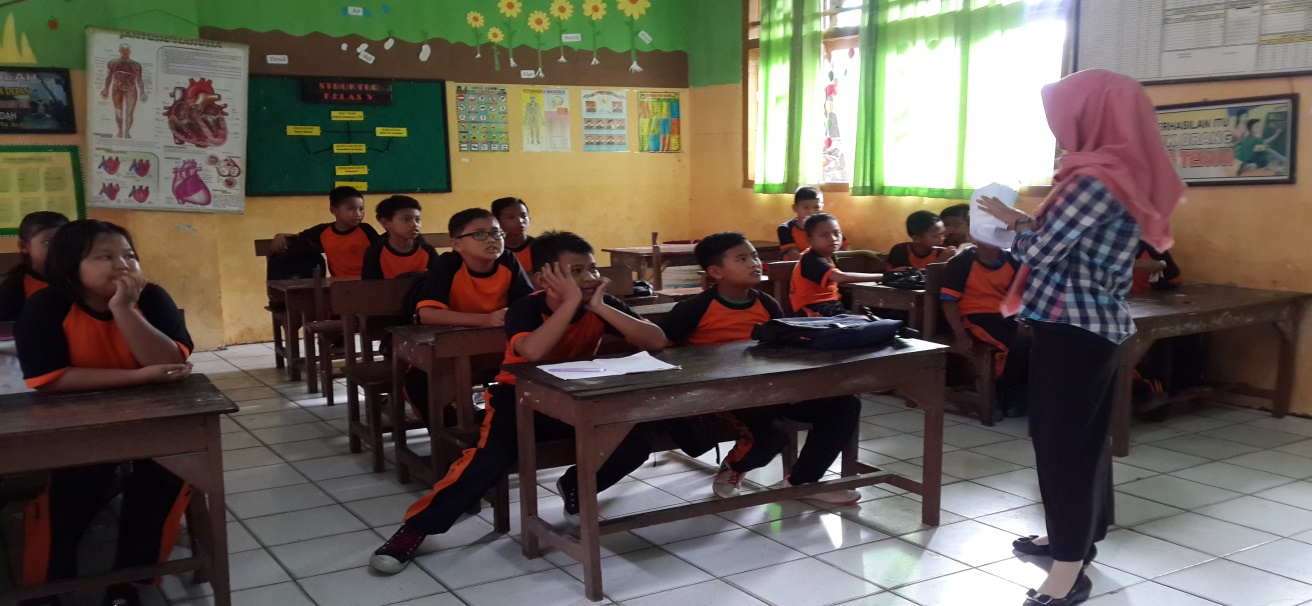 Post Test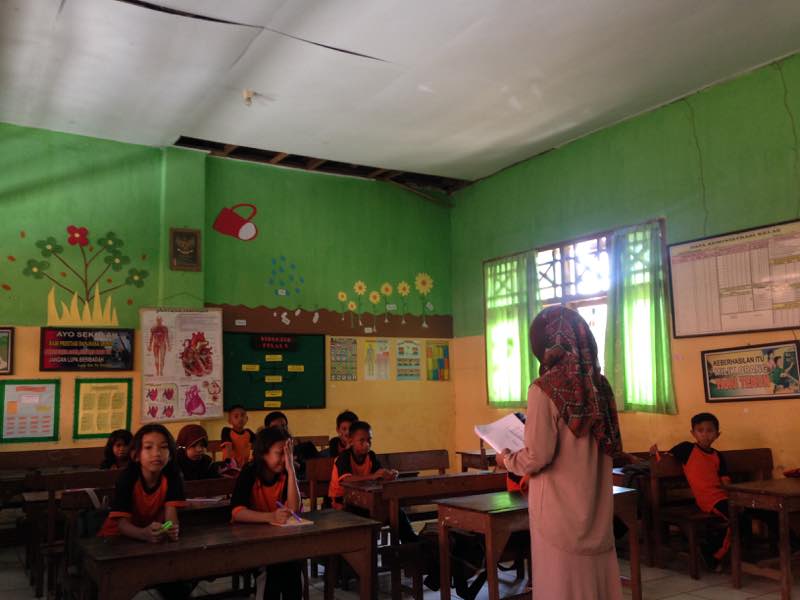 DOKUMENTASI KEGIATANPertemuan IGuru membentuk kelomok secara heterogen yang terdiri dari 4-5 orang. 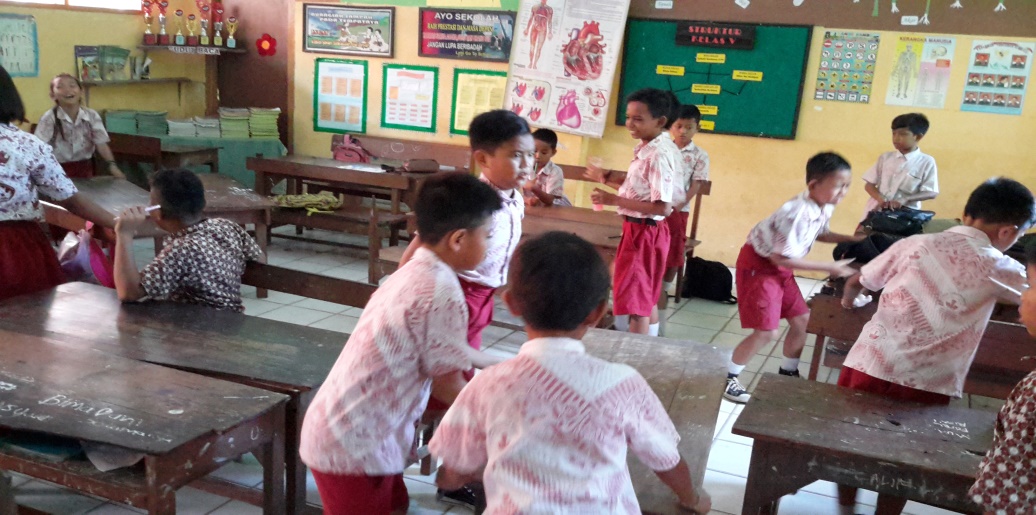 Guru memberikan wacana sesuai dengan topik pembelajaran. 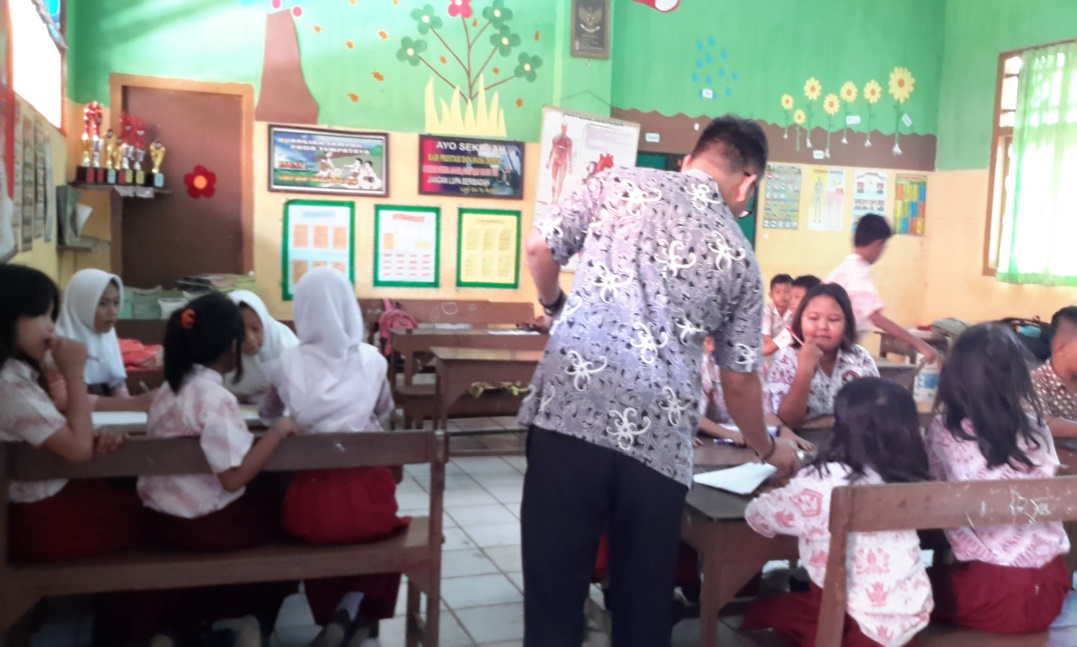 Siswa bekerja sama saling membacakan dan menemukan ide-ide pokok kemudian memberikan tanggapan terhadap wacana yang tertulis pada lembar kertas.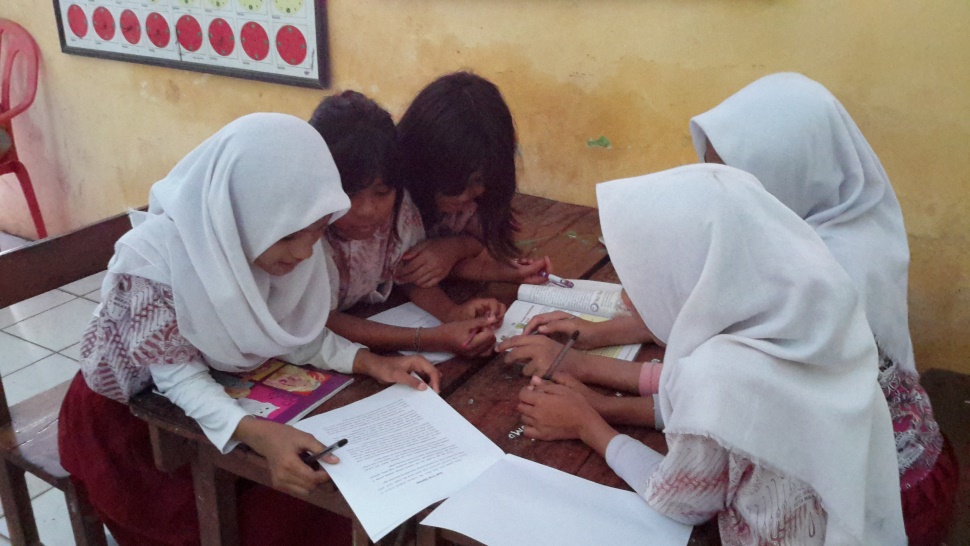 Siswa mempresentasikan/membacakan hasil diskusi kelompok. 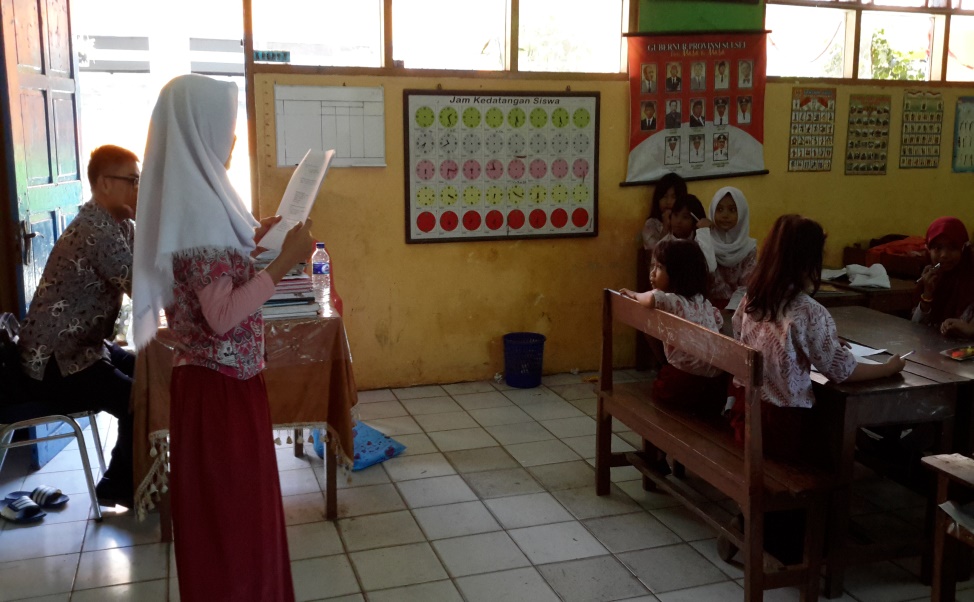 Guru memberikan penguatan/reward.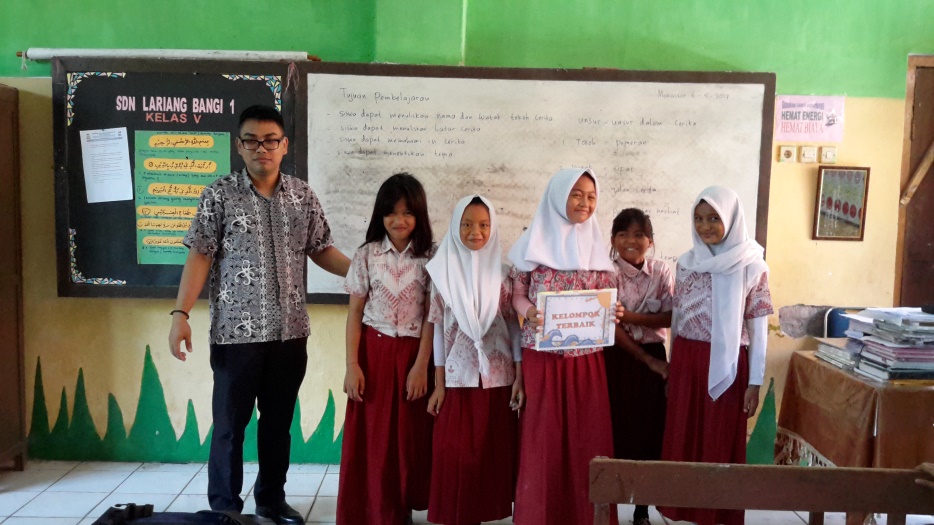 Guru dan siswa bersama-sama membuat kesimpulan.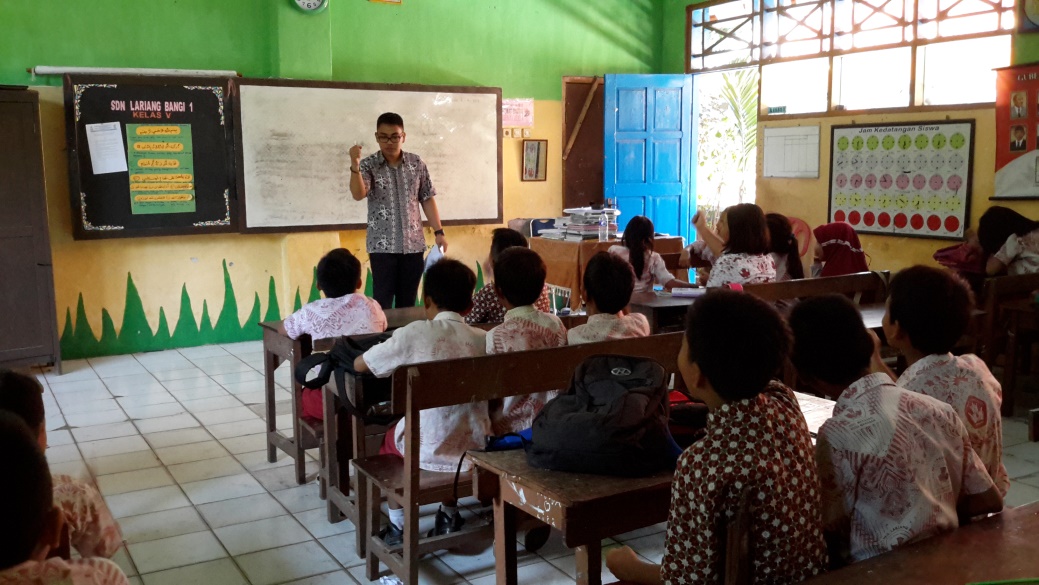 DOKUMENTASI KEGIATANPertemuan IIGuru membentuk kelomok secara heterogen yang terdiri dari 4-5 orang. 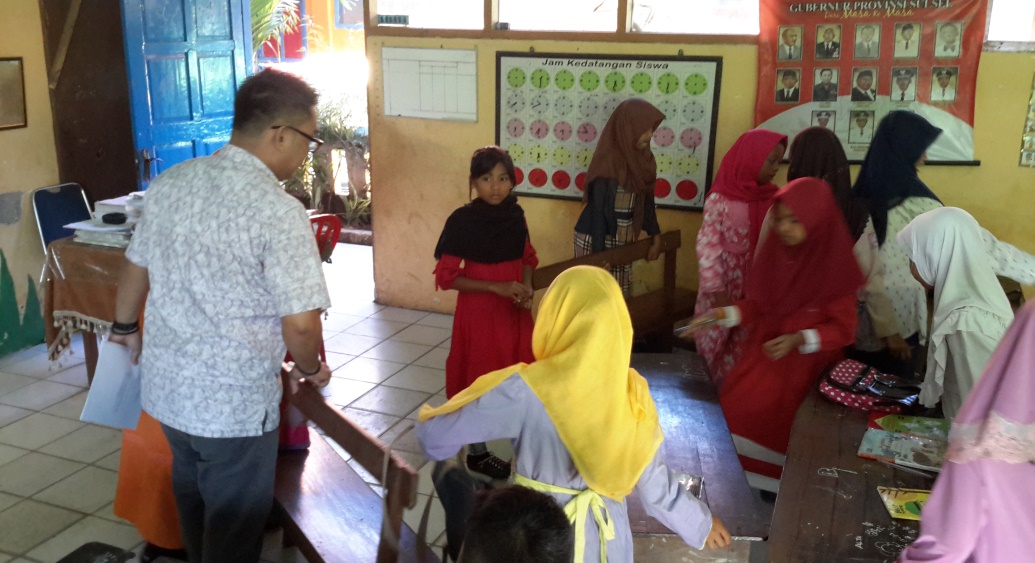 Guru memberikan wacana sesuai dengan topik pembelajaran. 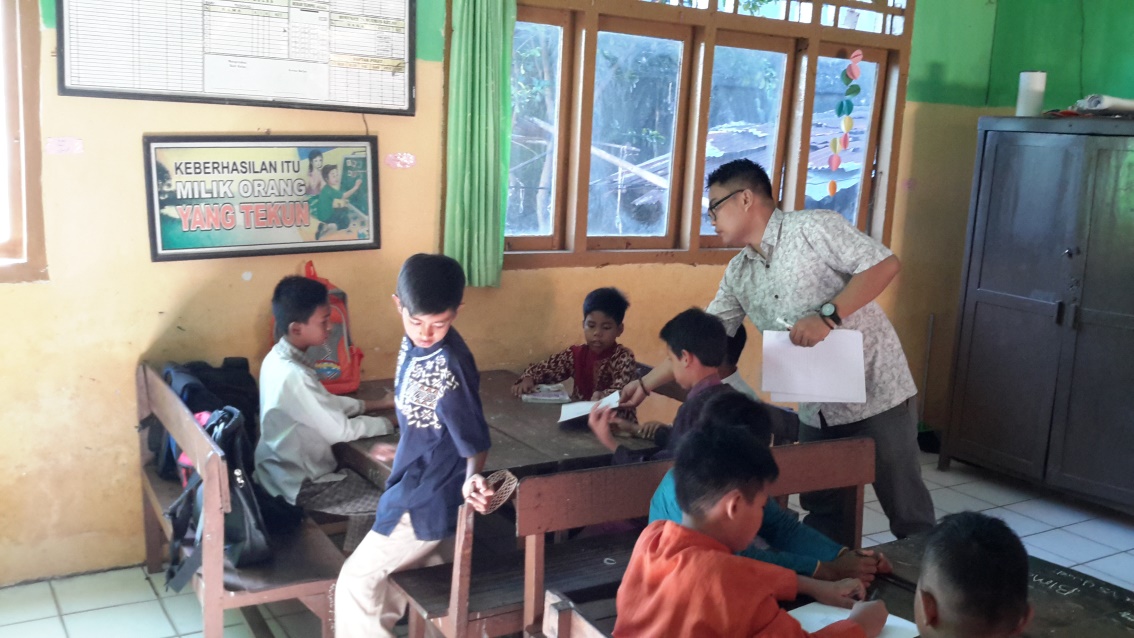 Siswa bekerja sama saling membacakan dan menemukan ide-ide pokok kemudian memberikan tanggapan terhadap wacana yang tertulis pada lembar kertas.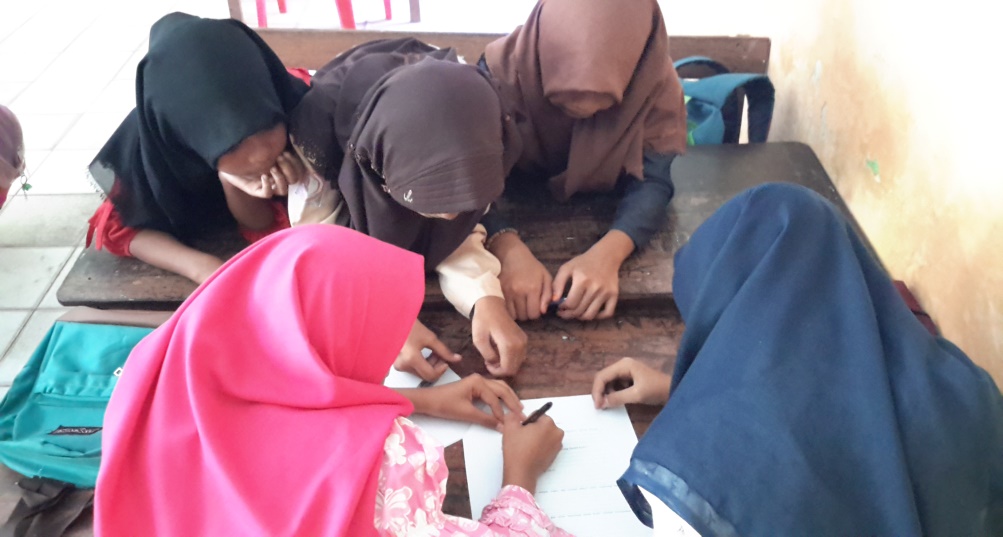 Siswa mempresentasikan/membacakan hasil diskusi kelompok.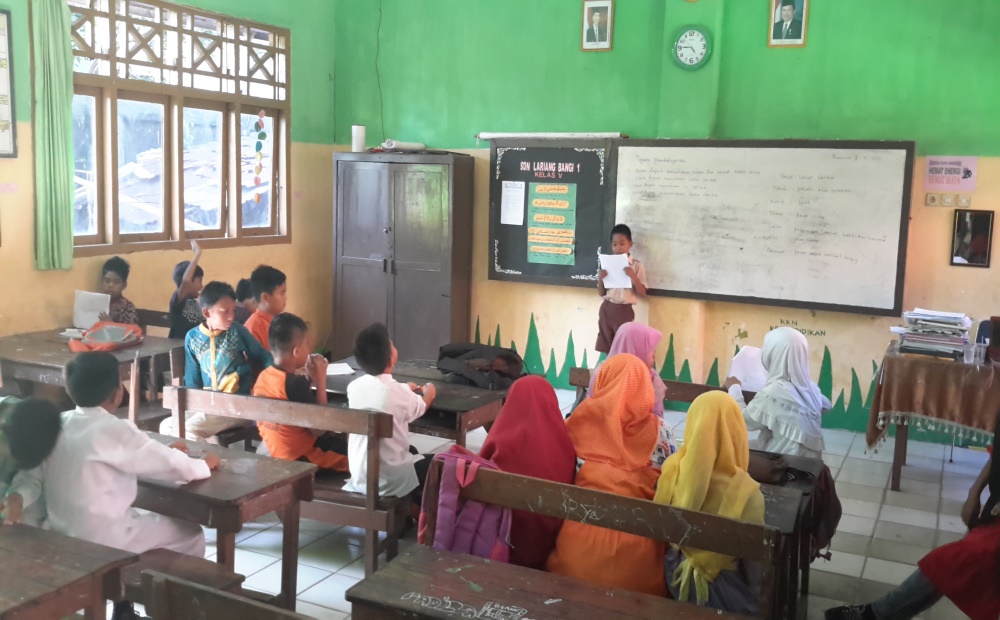 5. Guru memberikan penguatan/reward.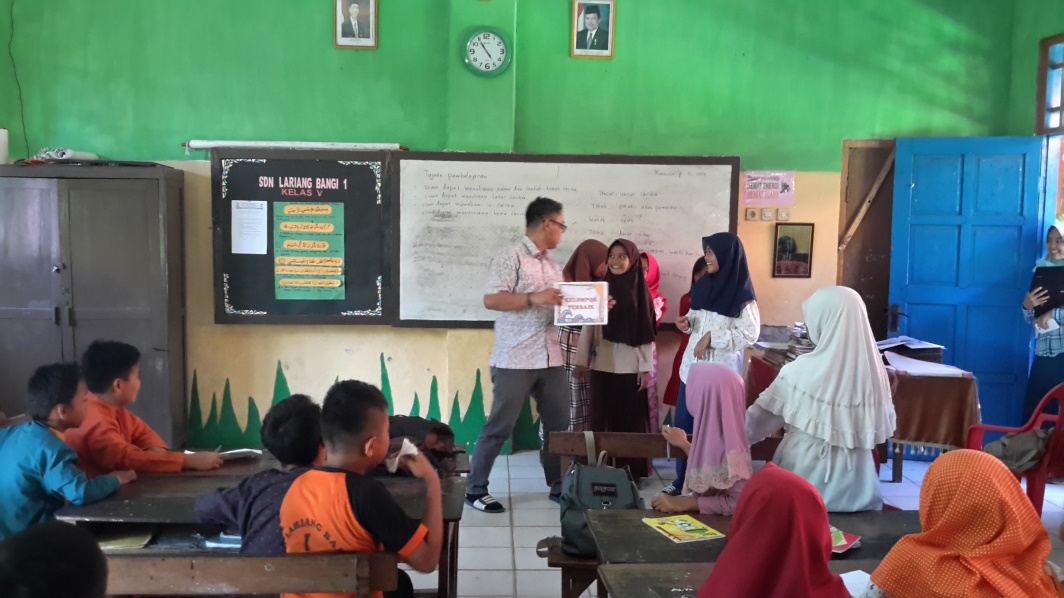 6. Guru dan siswa bersama-sama membuat kesimpulan.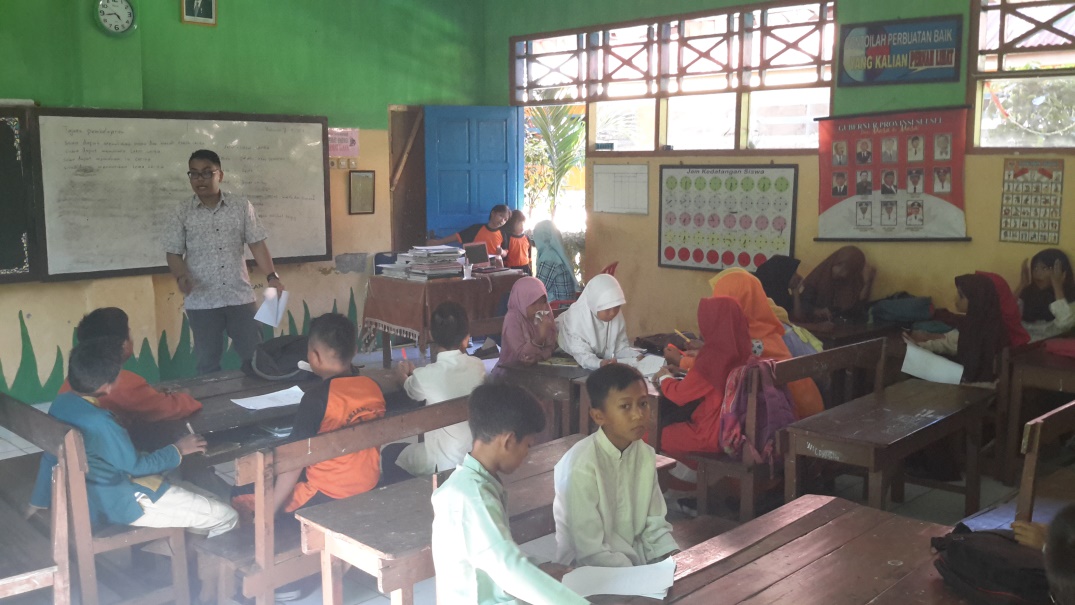 DOKUMENTASI KEGIATANPertemuan IIIGuru membentuk kelomok secara heterogen yang terdiri dari 4-5 orang. 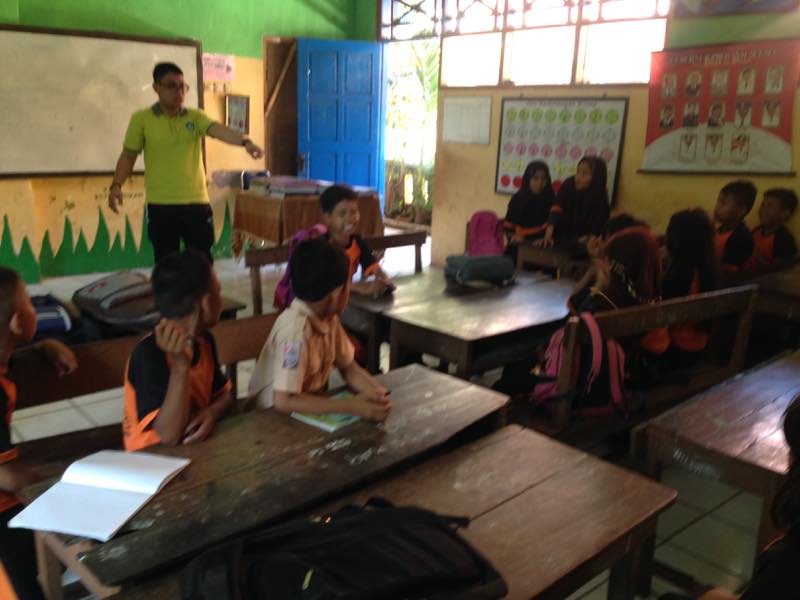 Guru memberikan wacana sesuai dengan topik pembelajaran. 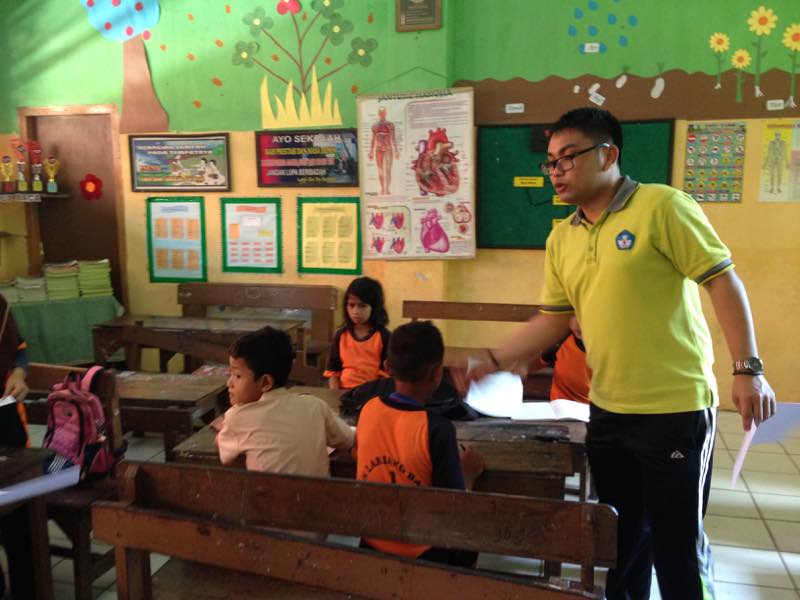 Siswa bekerja sama saling membacakan dan menemukan ide-ide pokok kemudian memberikan tanggapan terhadap wacana yang tertulis pada lembar kertas.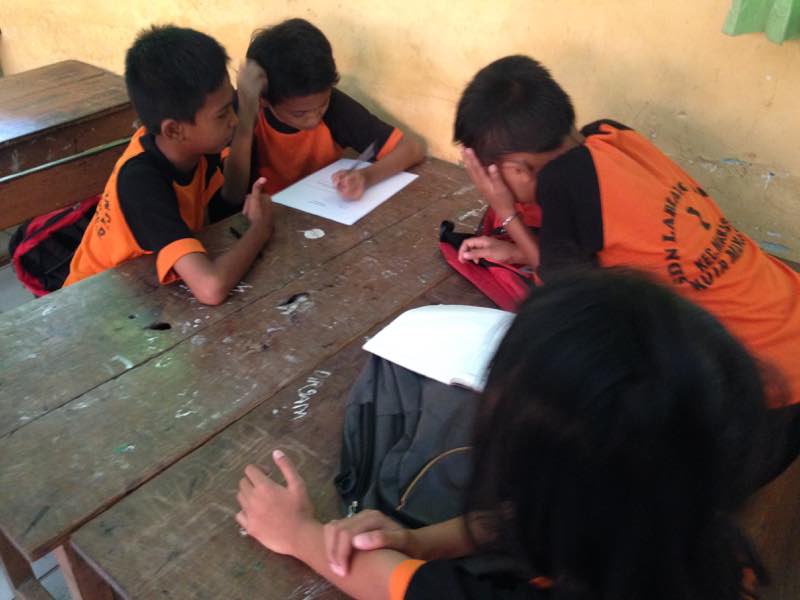 Siswa mempresentasikan/membacakan hasil diskusi kelompok. 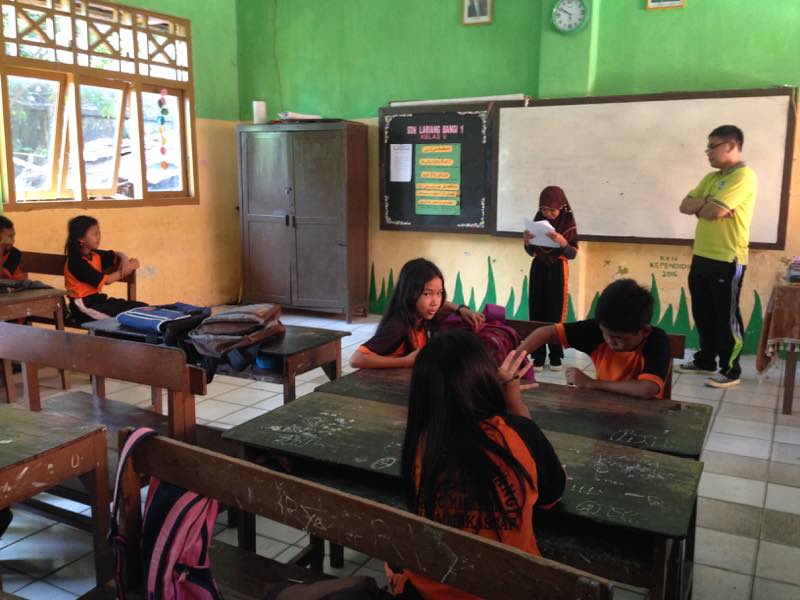 Guru memberikan penguatan/reward.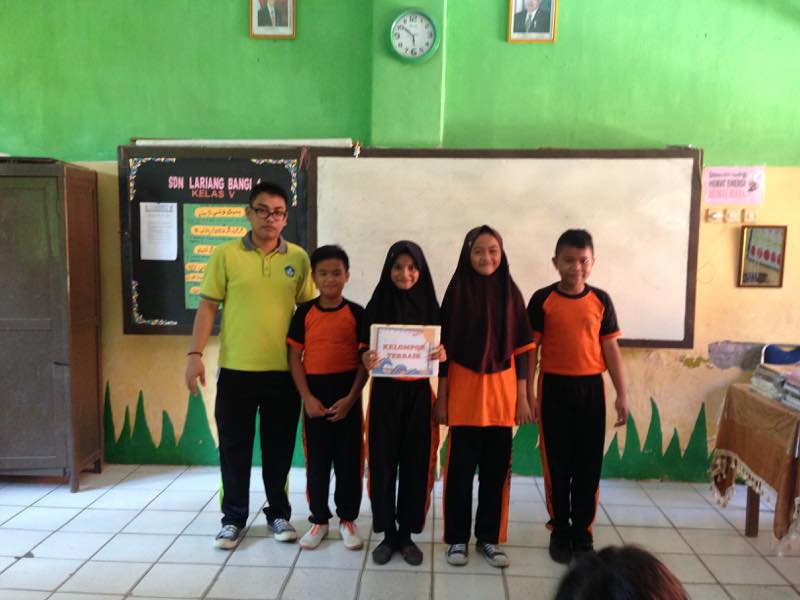 Guru dan siswa bersama-sama membuat kesimpulan.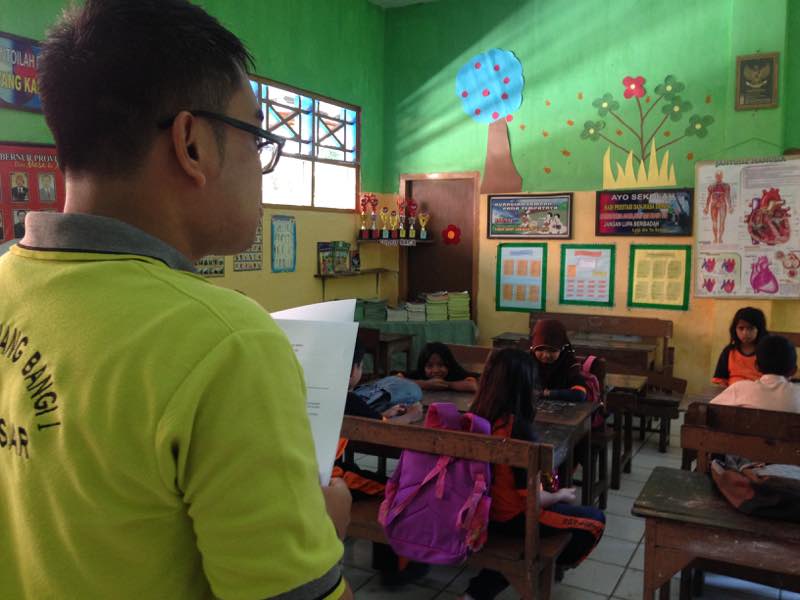 